Surfing Industry Threats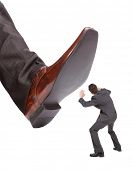 Obsessed Miss quality time with friends Danger: skin cancer, ear infections Serious injuriesMajor competitors